Слоговые таблицы на дифференциацию оппозиционных согласных.    Слоговые таблицы на дифференциацию оппозиционных согласных можно применять на логопедических занятиях с 1 класса. Данные таблицы помогают отработать правильное произношение согласных в слогах и словах, а также учат детей ориентироваться в пространстве. Задания:-прочитай 3 строчку и т.д.;-прочитай 5 столбик и т. д.;-прочитай по диагонали слева направо, начиная со слога ЖЕ;-прочитай по диагонали справа налево, начиная со слога ЗЁ;-прочитай слог, который находится над жуком, под жуком;-прочитай слог, который находится над зонтом, под зонтом;-прочитай слог, который находится слева от жука, справа от жука;-прочитай слоги, которые находятся слева от зонта, справа от зонта;-прочитай слоги, которые находятся слева от жука, справа от зонта;-прочитай слоги, которые находятся между жуком и зонтом;-придумай слова, которые начинаются со слога ЗИ, ЖА                                                       и т.д.Задания:-прочитай 6 строчку и т.д.;-прочитай 5 столбик и т. д.;-прочитай по диагонали слева направо, начиная со слога ШЕ;-прочитай по диагонали справа налево, начиная со слога СИ;-прочитай слоги, которые находятся над шалашом, под собакой;-прочитай слог, который находится под шалашом, над шалашом ;-прочитай слог, который находится слева от шалаша, справа от шалаша;-прочитай слоги, которые находятся слева от собаки, справа от собаки;-прочитай слоги, которые находятся слева от шалаша, справа от собаки;-прочитай слоги, которые находятся между шалашом и собакой;-придумай слова, которые начинаются со слога СА,  ШУ                                                          и т.д.Задания:-прочитай 2 строчку и т.д.;-прочитай 3 столбик и т. д.;-прочитай по диагонали слева направо, начиная со слога СИ;-прочитай по диагонали справа налево, начиная со слога ЦЫ;-прочитай слоги, которые находятся над цаплей, под насосом;-прочитай слог, который находится под цаплей, над цаплей ;-прочитай слог, который находится слева от насоса, справа от насоса;-прочитай слог, который находится слева от цапли, справа от цапли;-прочитай слог, который находится справа от цапли, слева от насоса;-прочитай слог, который находится между цаплей  и насосом;-придумай слова, которые начинаются со слога СО,  ЦА                                                    и т.д.Задания:-прочитай 6 строчку и т.д.;-прочитай 5 столбик и т. д.;-прочитай слоги по диагонали слева направо, начиная со слога ЩА;-прочитай слоги по диагонали справа налево, начиная со слога ЧУ;-прочитай слоги, которые находятся над часами, под щёткой;-прочитай слог, который находится под часами, над часами;-прочитай слог, который находится слева от часов, справа от часов;-прочитай слоги, которые находятся слева от щётки, справа от щётки;-прочитай слог, который находится справа от часов, слева от щётки;-прочитай слог, который находится между часами и щёткой;-придумай слова, которые начинаются со слога ЧЕ,  ЩУ.                                                    и т.д.ЖАЗАЗЮЖОЗОЗА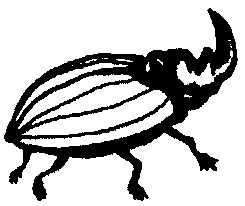  ЗУЗЫЗЁЖЕЗИЖИЗАЖУЗЕЗЫЖАЖУЗАЖУЖЕЗЕ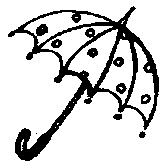 ЗЯЗАЗУЖУЗИЖАШОСЕСЮШОСИСАШУ СОСЫСЁШЕСИША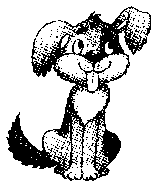 ШУСИСЫШУШЕСАШУ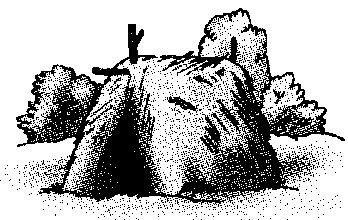 СИСЮСЫСЫ САШЕСИШОСИЦЕСЮЦАСИЦАСУСОСЫСЁСЕ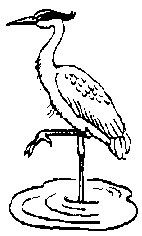 ЦИ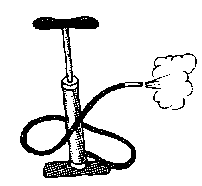 ЦЫСЯСОЦУЦЫСАЦУ ЦАСИСЮСЫСЫ СЕЦОСИЦОЧЕЩУЧАЩАЧОЩАЧАЩИЩОЩЁЧОЩИЧЕ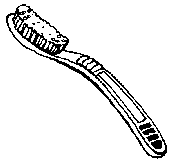 ЧАЧИ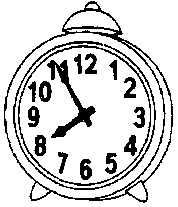 ЩУЧАЧУЩУ ЧИЧОЩЕЩАЧА ЩЕЩАЧИЧЕ